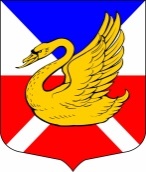 МУНИЦИПАЛЬНЫЙ СОВЕТВНУТРИГОРОДСКОЕ МУНИЦИПАЛЬНОЕ ОБРАЗОВАНИЕ САНКТ-ПЕТЕРБУРГАМУНИЦИПАЛЬНЫЙ ОКРУГ ОЗЕРО ДОЛГОЕVI СОЗЫВРЕШЕНИЕ«16» октября 2019 г.									№ 8О назначении главы Местной администрации Муниципального образования Муниципальный округ Озеро ДолгоеВ соответствии с пунктами 2, 6 статьи 37 Федерального закона от 06 октября 2003 № 131-ФЗ «Об общих принципах организации местного самоуправления в Российской Федерации» пунктами 2, 5 статьи 28 Закона Санкт-Петербурга от 23 сентября 2009 № 420-79 «Об организации местного самоуправления в Санкт-Петербурге» и ст. 34 Устава внутригородского Муниципального образования Санкт-Петербурга Муниципальный округ Озеро Долгое, на основании результата конкурса на замещение должности главы Местной администрации Муниципального образования Муниципальный округ Озеро Долгое, предоставленного  конкурсной комиссией, Муниципальный совет РЕШИЛ:Назначить главой Местной администрации Муниципального образования Муниципальный округ Озеро Долгое Ходыреву Светлану Николаевну;Главе Муниципального образования Байдалакову В.В. заключить контракт на замещение должности главы Местной администрации Муниципального образования Муниципальный округ Озеро Долгое начиная с 21 октября 2019 года и на срок полномочий Муниципального совета 6-го созыва. Настоящее решение вступает в силу со дня его принятия и подлежит официальному опубликованию (обнародованию).Глава Муниципального образованияМуниципальный округ Озеро Долгое                                                                 В.В. Байдалаков